МАОУ «Голышмановская СОШ №4»ИНДИВИДУАЛЬНЫЙ ОБРАЗОВАТЕЛЬНЫЙ МАРШРУТМоховой Анны Петровны2023ИНФОРМАЦИОННАЯ СПРАВКА ПЕДАГОГАМероприятия по повышению квалификации педагога(семинары, конференции, курсы…)Планирование профессионального развития педагога в соответствии с направлениями деятельностиСамоанализ и самооценка педагога1.Самопрезентация и работа в сообществах (методические публикации, распространение опыта, активная деятельность в сетевом сообществе)2. Результативность деятельности обучающихся («4» и «5», ЕГЭ, ОГЭ, ВПР, олимпиады, конференции, конкурсы; воспитательная работа)Выводы по реализации индивидуального маршрута педагога за 2020 - 2023 гг.__________________________________________________________________________________________________________________________________________________________Рекомендации: __________________________________________________________________________________________________________________________________________________________Заместитель директора по УВР: _________________//____Ф.И.О.Мохова Анна ПетровнаДата рождения21.06.1988 Занимаемая должностьУчитель физической культуры и технологииСведения об образованииВысшееДата прохождения аттестации2020 г.Квалификационная категорияПерваяОбщий стаж работы13 летПедагогический стаж13 летНаграды, звания, даты награжденияБлагодарственное письмо от Тюменской областной думы (август 2021), Почётная грамота от председателя Комитета образования за успехи, достигнутые в подготовке обучающихся, развитии их творческой активности и самостоятельности от 12.08.2019, Почётная грамота за многолетний добросовестный труд в системе образования (01.08.2022)Запросы педагогаВозможности учебных платформ для успешного развития и организации онлайн занятий для школьниковЗапрос образовательной организацииПовышение компетентности педагогического коллектива в области развития современной образовательной среды и работы в нейТема самообразованияФормирование положительной мотивации школьников к занятиям физической культурой путём использования здоровьесберегающих условий.Контакты (телефон)89526768599Контакты (электронный адрес)izvekova-anna@mail.ruСрокиНазвание мероприятийДата мероприятияКоличество часовМесто прохождения мероприятия12 год ИОМ«Основные направления деятельности муниципальных методических объединений в условиях реализации обновлённых ФГОС»(физическая культура)22.03.202216ГАОУ ТО ДПО «ТОГИРРО»«Реализация требований обнавлённых ФГОС НОО, ФГОС ООО в работе учителя»(технология)07.04.202336ГАОУ ТО ДПО «ТОГИРРО»Проведение семинара по теме: «Современный урок технологии и развитие профессионального мастерства педагога».«Пути совершенствования и повышения качества преподавания при переходе на ФГОС»12.11.20224МАОУ «ГСОШ №2»Проведение семинара по теме: «Новые аспекты содержания, технологий и методов педагогической деятельности в свете введения ФГОС»20.03.20234МАОУ «ГСОШ №1»Проведение семинара по теме: «Использование   новых  информационных, здоровьесберегающих  и дистанционных  технологий в образовательном   процессе»23.03.20224МАОУ «ГСОШ №1»Проведение семинара по теме:« Методические особенности проведения современных уроков физической культуры»13.11.20224МАОУ «ГСОШ №2»«Как работать с трудными учениками? Основные причины низкой успеваемости. Ключи к решению»12.04.20236ЯклассНаправления деятельностиАктуальная тематика (по результатам диагностики и самоанализа)Мероприятия по восполнению профессиональных дефицитов с указанием сроковПедагогический продукт как результат (распространение опыта, участие в конкурсных мероприятиях и др.) с указанием сроковТочка контроля (информационный ресурс, свидетельства, дипломы и т.п.)Профессиональное направление физической культуры и технологииСовершенствование предметных знаний, связанных с преподаванием естественно-научных дисциплинЧтение научно-популярной литературы.Прохождение курсов.Психолого-педагогическое (ориентированное на учащихся и родителей)Освоение диагностик по выявлению уровня развития критического и креативного мышленияИзучить и отобрать методики по выявлению уровня развития 4К-компетенций.Применение инструментов диагностики: опросник Р. Кеттела (сотрудничество), тест В.Ф.Ряховского (общение), тест Э.П.Торренса (креативность), тест Р.Амтхауэра (критическое мышление).Методическое (педагогические технологии, формы, методы, приемы обучения)Методика смешанного обученияПройти курсы вебинаров группыАО «Издательство «Просвещение» предметного и методического содержания. Изучать и использовать разработки от Благотворительного фонда Сбербанка «Вклад в будущее».Внедрение современных тенденций в учебную и внеучебную деятельность.Направление информационно-компьютерных технологийВозможности учебных платформ для успешного развития и организации онлайн занятий для школьниковПройти курс «Моделирование цифрового урока с применением социокультурных и производственных ресурсов региона» ТОГИРРОНаправление здоровье сберегающих технологийОрганизация здорового питания обучающихсяПройти курс «Здоровье сберегающие технологии» (Института непрерывного образования МГПУ)Участие в конкурсе проектов «Здоровое питание»Коммуникационные компетенции педагогаПути и методы разрешения конфликтных ситуацийПройти курс по развитию коммуникации (курсы по личной эффективностиИнститута непрерывного образования МГПУ)Провести классный час на тему «Конфликты и пути их разрешения»Прочие направленияПериод Результат Балл / итого  (прил.2)12 год2022Фестиваль ВФСК «ГТО»    - 2 место212 год2022Участие в семинаре: «Использование ЦОР и ЭОР» 17.11.2022212 год2022Участие в семинаре: «Появление функциональной грамотности в условиях ФГОС» 01.11.2022212 год2022Участие в семинаре: «Подготовка к конкурсу «Учитель года»»212 год2022Сертификат об участии в Этнографическом диктанте212 год2022Свидетельство о прохождении обучения демонстрационного экзамена по стандартам WORLDSKILS212 год2022Сертификат «Член жюри муниципального конкурса профессионального мастерства «Педагог года - 2022»»212 год2022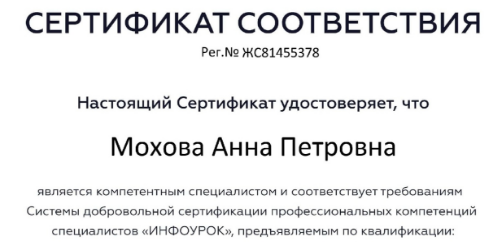 212 год20222Период Результат Балл / итого (прил.2)12 год2022Муниципальный  этап всероссийской предметной олимпиады по технологии:Крашанина Софья – 1 местоКасян Стелла – 1 местоКасимова Алмагуль – призёрМуниципальный  этап всероссийской предметной олимпиады по физической культуре:Смагулов Костя – призёрПарсаева Лиза – призёрМуниципальные соревнования по теннису 25.11.2022 Даутова Дарина – 3 место213 год2023Февраль ГТО Борисенко Лана – 2 место113 год2023Февраль Муниципальные соревнования по лёгкой атлетике: Саломакин Илья – 1 место, Борисенко Лана – 1 место, Доронина Аня – 3 место, Михайлов Роман – 2 место, Лилитко Кирилл – 3 место113 год2023Крашанина Соня – участник регионального этапа всероссийской предметной олимпиады по технологии113 год2023Март 2023 Крашанина Соня - 1 место на конкурсе «Город мастеров»113 год2023Февраль 2023 Районные соревнования по баскетболу среди мальчиков – 1 место113 год2023Спортивное ориентирование – 1 место113 год2023Спартакиада учащихся ГГО по лыжным гонкам – 2 местоПарсаева Лиза в личном зачёте – 1 место113 год202327.04.2023 Районные соревнования по лёгкой атлетике1 место – Вострых Екатерина (400 метров)2 место – Казюра Карина (400 метров)3 место – Парсаева Лиза (400 метров)Эстафета – 1 место (Парсаева Л, Казюра К., Вострых К.)Эстафета – 3 место (Бечиков С, Корнеев С.)1000 метров – Парсаева Лиза 1 место113 год20231